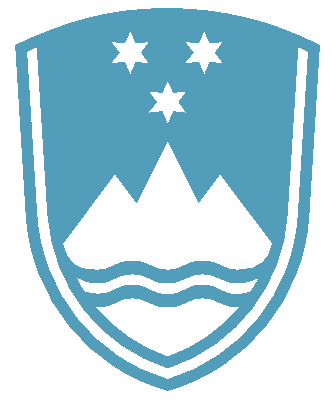 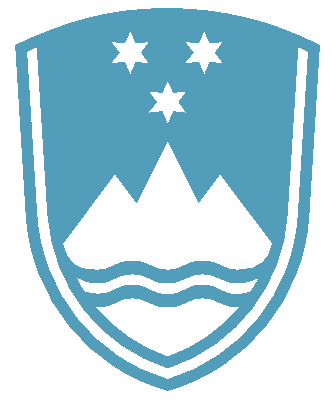 Dunajska 58, 1000 Ljubljana		T: 01 420 44 88		F: 01 420 44 91				E: gp.irsop.mop@gov.si		http://www.iop.gov.si/POROČILO O REDNEM INŠPEKCIJSKEM PREGLEDU NAPRAVE, KI LAHKO POVZROČI ONESNAŽEVANJE OKOLJA VEČJEGA OBSEGAZavezanec: TAB tovarna akumulatorskih baterij d. d., Polena 6, 2393 Črna na KoroškemNaprava: Naprava za taljenje svinca in proizvodnjo svinčevega oksidaLokacija: Mušenik 18, 2393 Črna na KoroškemDatum pregleda: 18.11.2021Okoljevarstveno dovoljenje (OVD) številka:35407-11/2007-28, 35407-47/2011-4, 35406-11/2014-11 in 35406-5/2016-11 z dne 27.6.2016Usklajenost z OVD:Pri pregledu je ugotovljeno, da zavezanec zagotavlja izvajanje predpisanih obratovalnih monitoringov emisij snovi v okolje za zrak, odpadne vode in hrup ter zagotavlja predpisano ravnanje z odpadki, ki nastajajo pri obratovanju naprave, ter ima urejeno skladiščenje odpadkov in nevarnih snovi.Glede na izkazana poročila o obratovalnem monitoringu emisij snovi v okolje za zrak, emisije snovi v vode in o ocenjevanju hrupa ni bilo ugotovljenih preseganj mejnih vrednosti.O vseh meritvah in ravnanju z odpadki je zavezanec pravočasno poročal.Zavezanec izvaja predpisano ravnanje z odpadki, ki nastajajo pri obratovanju naprave ter ima urejeno skladiščenje odpadkov.Zaključki / naslednje aktivnosti:Naslednji redni inšpekcijski pregled je predviden v skladu s planom inšpektorata. 